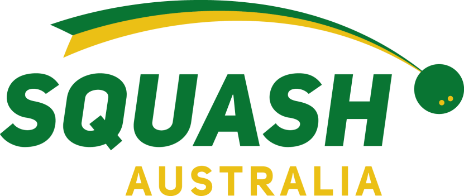 29th March 2016Squash Australia LtdOffice 9, Sports House150 Caxton StMilton, QLD, 4064Tel: (07) 3367 3200Fax: (07) 3367 3320squashoz@squash.org.au www.squash.org.auABN: 73 072 625 935AffiliationsWorld Squash Federation Australian Commonwealth Games AssociationOceania Squash Federation Confederation of Australian Sport Australian Olympic CommitteeSquash Australia preferred Squash Court Builder SupplierSquash Australia welcomes the tender submission from an interested squash court builder supplier, to become the official builder supplier for the World Junior Championships in 2020.
The dates for court construction are as per below:To be built by 5pm on the 26th of June 2020Commence bump out by 9am on the 31st of July 2020Squash Australia is the governing body for the sport of Squash and Racquetball in Australia. With over 200,000 people playing the sport and decades of medal success on the world stage. Squash Australia is looking for an official court builder supplier for the World Junior Championships, to advise on and cover the following areas:Bump in and bump out of the courtComplete full erection of the court in-line with international squash event standardsBe available in advance for monthly project meetings via phoneAdvise on the size of the build teamAllow Squash Australia to use locally skilled labour to aid in the buildAdvise what equipment they require onsiteOutline the full cost for the entirety of the build, inclusive of all points aboveThe court being provided is the ASB Glass Court used during the Gold Coast Commonwealth Games in 2018 (refer appendix 1.1).All tenders are requested by 7th October in writing to Squash Australia CEO, Richard Vaughan ceo@squash.org.au.Yours Sincerely,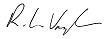 Richard VaughanChief Executive Officer Squash AustraliaAppendix 1.1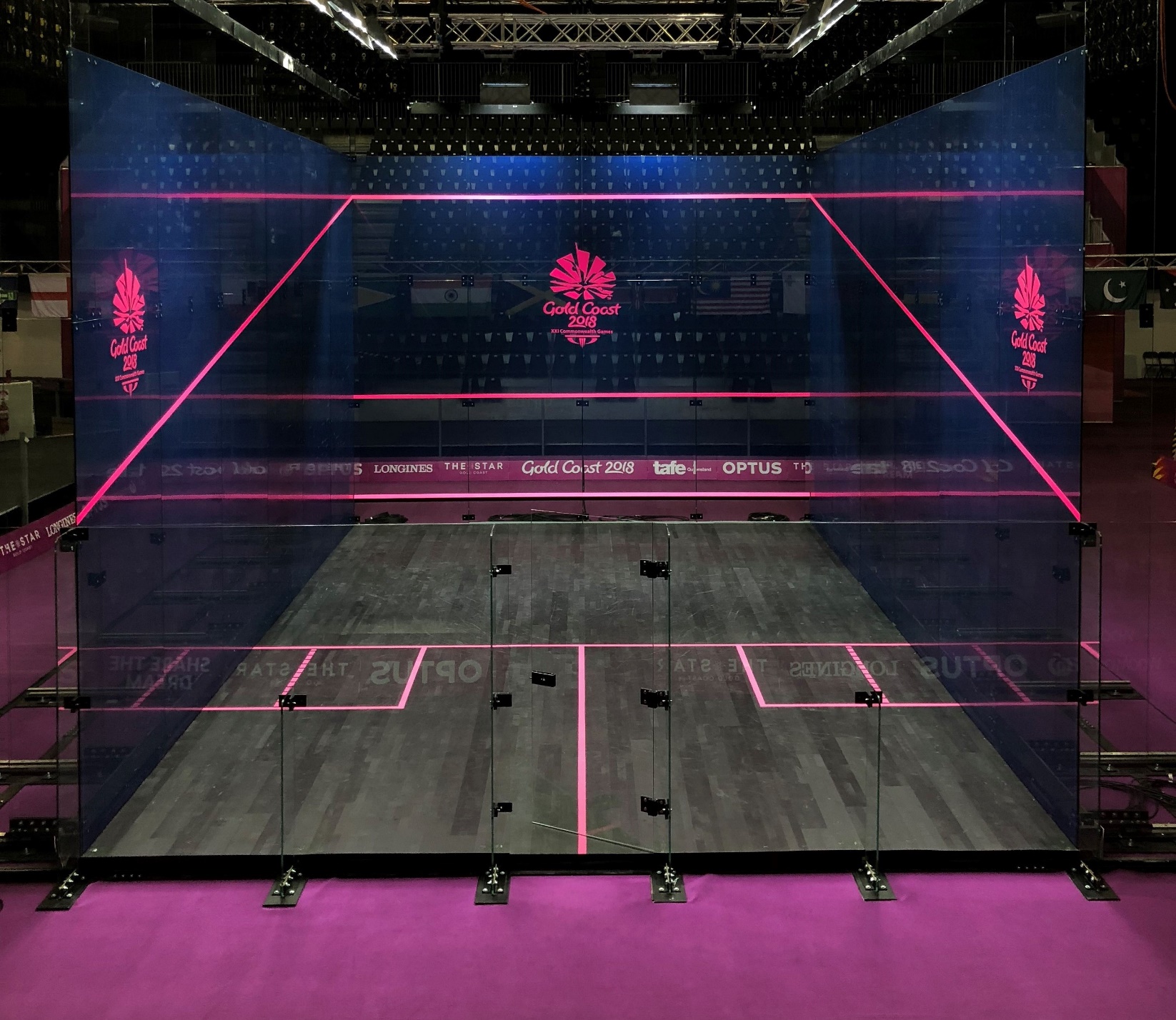 Principal Partner	Official Ball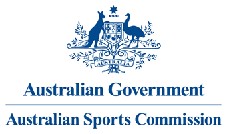 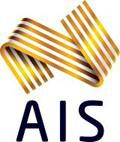 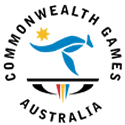 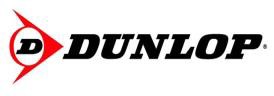 